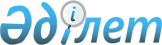 Об определении размера обеспечения исполнения обязательств недропользователя по ликвидации последствий старательства за один гектар по Жамбылской областиПостановление акимата Жамбылской области от 24 декабря 2018 года № 267. Зарегистрировано Департаментом юстиции Жамбылской области 26 декабря 2018 года № 4066.
      Примечание РЦПИ. 

      В тексте документа сохранена пунктуация и орфография оригинала.
      В соответствии с Законом Республики Казахстан от 23 января 2001 года "О местном государственном управлении и самоуправлении в Республике Казахстан", Кодексом Республики Казахстан от 27 декабря 2017 года "О недрах и недропользовании" акимат Жамбылской области ПОСТАНОВЛЯЕТ:
      1. Определить размер обеспечения исполнения обязательств недропользователя по ликвидации последствий старательства за один гектар по Жамбылской области согласно приложению к настоящему постановлению.
      2. Коммунальному государственному учреждению "Управление природных ресурсов и регулирования природопользования акимата Жамбылской области" в установленном законодательством порядке обеспечить:
      1) государственную регистрацию настоящего постановления в органах юстиции;
      2) размещение настоящего постановления на интернет-ресурсе акимата Жамбылской области; 
      3) принятие иных мер, вытекающих из настоящего постановления.
      3. Контроль за исполнением настоящего постановления возложить на курирующего заместителя акима области.
      4. Настоящее постановление вступает в силу со дня государственной регистрации в органах юстиции и вводится в действие по истечении десяти календарных дней после дня его первого официального опубликования. Размер обеспечения исполнения обязательств недропользователя по ликвидации последствий старательства за один гектар по Жамбылской области
      Сноска. Приложение - в редакции постановления акимата Жамбылской области от 25.02.2021 № 54 (вводится в действие по истечении десяти календарных дней после дня его первого официального опубликования).
      Размер обеспечения исполнения обязательств недропользователя по ликвидации последствий старательства за один гектар по Жамбылской области с первого по третий год срока старательства включительно определяется в размере 20% от суммы ежегодных минимальных расходов на операции по старательству по одному гектару, установленных в абзаце 1 пункта 2 статьи 210 и статьи 274 Кодекса Республики Казахстан от 27 декабря 2017 года "О недрах и недропользовании", по следующей формуле:
      Q = 530 х МРП х 20 %
      где:
      Q - размер обеспечения с первого по третий год срока старательства включительно;
      МРП - месячный расчетный показатель, установленный на соответствующий финансовый год законом о республиканском бюджете.
					© 2012. РГП на ПХВ «Институт законодательства и правовой информации Республики Казахстан» Министерства юстиции Республики Казахстан
				
      Аким области 

А. Мырзахметов
Приложение к постановлению
акимата Жамбылской области
от "__" декабря 2018 года №__